ZWIĄZEK HARCERSTWA RZECZYPOSPOLITEJ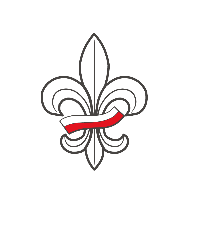 WIELKOPOLSKA CHORĄGIEW HARCERZY im.hm. Floriana MarciniakaKARTA PRÓBY NA STOPIEŃPRZEWODNIKA- METODYKA HARCERSKA -Imię: Nazwisko: Stopień: Aktualnie zdobywany stopień: Funkcja: Data urodzenia: Telefon: Adres e-mail: Dokonania przed instruktorskie (maksymalnie 400 znaków)Opiekun próbyImię: Nazwisko: Stopień: Funkcja: Przewidywany termin zamknięcia próby:  [miesiąc, rok]Załączniki:							Opinia hufcowego Opinia opiekuna próby Miejscowość, data, podpis probantaLISTA ZADAŃLEKTURY HARCERSKIEUWAGIZADANIE 1ZADANIE 2ZADANIE 3ZADANIE 4ZADANIE 5ZADANIE 6ZADANIE 7ZADANIE 8ZADANIE 9ZADANIE 10ZADANIE 11SPRAWOZDANIE - ZADANIE 1SPRAWOZDANIE - ZADANIE 2SPRAWOZDANIE - ZADANIE 3SPRAWOZDANIE - ZADANIE 4SPRAWOZDANIE - ZADANIE 5SPRAWOZDANIE - ZADANIE 6SPRAWOZDANIE - ZADANIE 7SPRAWOZDANIE - ZADANIE 8SPRAWOZDANIE - ZADANIE 9SPRAWOZDANIE - ZADANIE 10SPRAWOZDANIE - ZADANIE 11ZAŁĄCZNIKI DO SPRAWOZDANIAUWAGI - NOTATKIUWAGI - NOTATKIDECYZJE KOMISJI INSTRUKTORSKIEJNAZWA ZADANIA 1 (maksymalnie 150 znaków)NAZWA ZADANIA 2 (maksymalnie 150 znaków)NAZWA ZADANIA 3 (maksymalnie 150 znaków)NAZWA ZADANIA 4 (maksymalnie 150 znaków)NAZWA ZADANIA 5 (maksymalnie 150 znaków)NAZWA ZADANIA 6 (maksymalnie 150 znaków)NAZWA ZADANIA 7 (maksymalnie 150 znaków)NAZWA ZADANIA 8 (maksymalnie 150 znaków)NAZWA ZADANIA 9 (maksymalnie 150 znaków)NAZWA ZADANIA 10 (maksymalnie 150 znaków)NAZWA ZADANIA 11 (maksymalnie 150 znaków)LISTASTOSOWANIE SYTEMU ZASTĘPOWEGO (należy wybrać minimum jedną kategorię - wstaw X) prowadzenie zbiórek ZZ,  prowadzenie zajęć szkoleniowych na kursie zastępowych, w tym w zakresie planowania zbiórek zastępów,  prowadzenie zbiórek RD,  prowadzenie wizytacji zbiórek zastępów, formułowanie wniosków i rozmawianie o nich z zastępowymi,  planowanie i kierowanie zadaniami drużyny wymagającymi współdziałania zastępów; motywowanie, delegowanie zadań, koordynowanie, rozliczanie, ewaluacja,  projektowanie i prowadzenie współzawodnictwa pomiędzy zastępami w formie turniejów, gier, punktacji obozowej lub śródrocznej, itp. STOSOWANIE SYTEMU ZASTĘPOWEGO (należy wybrać minimum jedną kategorię - wstaw X) prowadzenie zbiórek ZZ,  prowadzenie zajęć szkoleniowych na kursie zastępowych, w tym w zakresie planowania zbiórek zastępów,  prowadzenie zbiórek RD,  prowadzenie wizytacji zbiórek zastępów, formułowanie wniosków i rozmawianie o nich z zastępowymi,  planowanie i kierowanie zadaniami drużyny wymagającymi współdziałania zastępów; motywowanie, delegowanie zadań, koordynowanie, rozliczanie, ewaluacja,  projektowanie i prowadzenie współzawodnictwa pomiędzy zastępami w formie turniejów, gier, punktacji obozowej lub śródrocznej, itp. STOSOWANIE SYTEMU ZASTĘPOWEGO (należy wybrać minimum jedną kategorię - wstaw X) prowadzenie zbiórek ZZ,  prowadzenie zajęć szkoleniowych na kursie zastępowych, w tym w zakresie planowania zbiórek zastępów,  prowadzenie zbiórek RD,  prowadzenie wizytacji zbiórek zastępów, formułowanie wniosków i rozmawianie o nich z zastępowymi,  planowanie i kierowanie zadaniami drużyny wymagającymi współdziałania zastępów; motywowanie, delegowanie zadań, koordynowanie, rozliczanie, ewaluacja,  projektowanie i prowadzenie współzawodnictwa pomiędzy zastępami w formie turniejów, gier, punktacji obozowej lub śródrocznej, itp. STOSOWANIE SYTEMU ZASTĘPOWEGO (należy wybrać minimum jedną kategorię - wstaw X) prowadzenie zbiórek ZZ,  prowadzenie zajęć szkoleniowych na kursie zastępowych, w tym w zakresie planowania zbiórek zastępów,  prowadzenie zbiórek RD,  prowadzenie wizytacji zbiórek zastępów, formułowanie wniosków i rozmawianie o nich z zastępowymi,  planowanie i kierowanie zadaniami drużyny wymagającymi współdziałania zastępów; motywowanie, delegowanie zadań, koordynowanie, rozliczanie, ewaluacja,  projektowanie i prowadzenie współzawodnictwa pomiędzy zastępami w formie turniejów, gier, punktacji obozowej lub śródrocznej, itp. NAZWA ZADANIA (maksymalnie 150 znaków)NAZWA ZADANIA (maksymalnie 150 znaków)NAZWA ZADANIA (maksymalnie 150 znaków)NAZWA ZADANIA (maksymalnie 150 znaków)OPIS ZADANIA (w tym rola opiekuna, maksymalnie 1500 znaków)OPIS ZADANIA (w tym rola opiekuna, maksymalnie 1500 znaków)OPIS ZADANIA (w tym rola opiekuna, maksymalnie 1500 znaków)OPIS ZADANIA (w tym rola opiekuna, maksymalnie 1500 znaków)CEL ZADANIA (maksymalnie 150 znaków)CEL ZADANIA (maksymalnie 150 znaków)CEL ZADANIA (maksymalnie 150 znaków)CEL ZADANIA (maksymalnie 150 znaków)WSKAŹNIK REALIZACJI ZADANIA (dowód na wykonanie zadania)WSKAŹNIK REALIZACJI ZADANIA (dowód na wykonanie zadania)WSKAŹNIK REALIZACJI ZADANIA (dowód na wykonanie zadania)WSKAŹNIK REALIZACJI ZADANIA (dowód na wykonanie zadania)OCENA (0-3)PROBANT:OPIEKUN:KOMISJA:STOSOWANIE PODSTAWOWYCH NARZĘDZI ODDZIAŁYWANIA INDYWIDUALNEGO - SYSTEMU SPRAWNOŚCI I SYSTEMU STOPNI HARCERSKICH  (należy wybrać minimum jedną kategorię - wstaw X) identyfikowanie ponadprzeciętnych uzdolnień (talentów) harcerzy i motywowanie do ich rozwijania,  motywowanie harcerzy do wybierania i zdobywania sprawności,  prowadzenie prób na sprawności na trzech poziomach trudności,  organizowanie szkoleń z technik harcerskich i zaliczanie wymagań dotyczących wiedzy i umiejętności,  identyfikowanie potrzeb rozwojowych poszczególnych harcerzy, w fizycznej, umysłowej, emocjonalnej, społecznej, wolitywnej i duchowej sferze dojrzewania,  wyznaczenie indywidualnych prób na stopień młodzika, wywiadowcy i ćwika, w sposób uwzględniający potrzeby rozwoje poszczególnych harcerzy i dostarczający im motywacji oraz technik do pracy nad sobą,  prowadzenie rozmów oceniających i zamykających próby indywidualne,  zorganizowanie biegów i prób końcowych na stopnie młodzika, wywiadowcy, ćwika,  planowanie zajęć drużyny (zbiórek, wycieczek, zajęć obozowych) z uwzględnieniem indywidualnych zadań harcerzy związanych ze zdobywanymi przez nich stopniami i sprawnościami. STOSOWANIE PODSTAWOWYCH NARZĘDZI ODDZIAŁYWANIA INDYWIDUALNEGO - SYSTEMU SPRAWNOŚCI I SYSTEMU STOPNI HARCERSKICH  (należy wybrać minimum jedną kategorię - wstaw X) identyfikowanie ponadprzeciętnych uzdolnień (talentów) harcerzy i motywowanie do ich rozwijania,  motywowanie harcerzy do wybierania i zdobywania sprawności,  prowadzenie prób na sprawności na trzech poziomach trudności,  organizowanie szkoleń z technik harcerskich i zaliczanie wymagań dotyczących wiedzy i umiejętności,  identyfikowanie potrzeb rozwojowych poszczególnych harcerzy, w fizycznej, umysłowej, emocjonalnej, społecznej, wolitywnej i duchowej sferze dojrzewania,  wyznaczenie indywidualnych prób na stopień młodzika, wywiadowcy i ćwika, w sposób uwzględniający potrzeby rozwoje poszczególnych harcerzy i dostarczający im motywacji oraz technik do pracy nad sobą,  prowadzenie rozmów oceniających i zamykających próby indywidualne,  zorganizowanie biegów i prób końcowych na stopnie młodzika, wywiadowcy, ćwika,  planowanie zajęć drużyny (zbiórek, wycieczek, zajęć obozowych) z uwzględnieniem indywidualnych zadań harcerzy związanych ze zdobywanymi przez nich stopniami i sprawnościami. STOSOWANIE PODSTAWOWYCH NARZĘDZI ODDZIAŁYWANIA INDYWIDUALNEGO - SYSTEMU SPRAWNOŚCI I SYSTEMU STOPNI HARCERSKICH  (należy wybrać minimum jedną kategorię - wstaw X) identyfikowanie ponadprzeciętnych uzdolnień (talentów) harcerzy i motywowanie do ich rozwijania,  motywowanie harcerzy do wybierania i zdobywania sprawności,  prowadzenie prób na sprawności na trzech poziomach trudności,  organizowanie szkoleń z technik harcerskich i zaliczanie wymagań dotyczących wiedzy i umiejętności,  identyfikowanie potrzeb rozwojowych poszczególnych harcerzy, w fizycznej, umysłowej, emocjonalnej, społecznej, wolitywnej i duchowej sferze dojrzewania,  wyznaczenie indywidualnych prób na stopień młodzika, wywiadowcy i ćwika, w sposób uwzględniający potrzeby rozwoje poszczególnych harcerzy i dostarczający im motywacji oraz technik do pracy nad sobą,  prowadzenie rozmów oceniających i zamykających próby indywidualne,  zorganizowanie biegów i prób końcowych na stopnie młodzika, wywiadowcy, ćwika,  planowanie zajęć drużyny (zbiórek, wycieczek, zajęć obozowych) z uwzględnieniem indywidualnych zadań harcerzy związanych ze zdobywanymi przez nich stopniami i sprawnościami. STOSOWANIE PODSTAWOWYCH NARZĘDZI ODDZIAŁYWANIA INDYWIDUALNEGO - SYSTEMU SPRAWNOŚCI I SYSTEMU STOPNI HARCERSKICH  (należy wybrać minimum jedną kategorię - wstaw X) identyfikowanie ponadprzeciętnych uzdolnień (talentów) harcerzy i motywowanie do ich rozwijania,  motywowanie harcerzy do wybierania i zdobywania sprawności,  prowadzenie prób na sprawności na trzech poziomach trudności,  organizowanie szkoleń z technik harcerskich i zaliczanie wymagań dotyczących wiedzy i umiejętności,  identyfikowanie potrzeb rozwojowych poszczególnych harcerzy, w fizycznej, umysłowej, emocjonalnej, społecznej, wolitywnej i duchowej sferze dojrzewania,  wyznaczenie indywidualnych prób na stopień młodzika, wywiadowcy i ćwika, w sposób uwzględniający potrzeby rozwoje poszczególnych harcerzy i dostarczający im motywacji oraz technik do pracy nad sobą,  prowadzenie rozmów oceniających i zamykających próby indywidualne,  zorganizowanie biegów i prób końcowych na stopnie młodzika, wywiadowcy, ćwika,  planowanie zajęć drużyny (zbiórek, wycieczek, zajęć obozowych) z uwzględnieniem indywidualnych zadań harcerzy związanych ze zdobywanymi przez nich stopniami i sprawnościami. NAZWA ZADANIA (maksymalnie 150 znaków)NAZWA ZADANIA (maksymalnie 150 znaków)NAZWA ZADANIA (maksymalnie 150 znaków)NAZWA ZADANIA (maksymalnie 150 znaków)OPIS ZADANIA (w tym rola opiekuna, maksymalnie 1500 znaków)OPIS ZADANIA (w tym rola opiekuna, maksymalnie 1500 znaków)OPIS ZADANIA (w tym rola opiekuna, maksymalnie 1500 znaków)OPIS ZADANIA (w tym rola opiekuna, maksymalnie 1500 znaków)CEL ZADANIA (maksymalnie 150 znaków)CEL ZADANIA (maksymalnie 150 znaków)CEL ZADANIA (maksymalnie 150 znaków)CEL ZADANIA (maksymalnie 150 znaków)WSKAŹNIK REALIZACJI ZADANIA (dowód na wykonanie zadania)WSKAŹNIK REALIZACJI ZADANIA (dowód na wykonanie zadania)WSKAŹNIK REALIZACJI ZADANIA (dowód na wykonanie zadania)WSKAŹNIK REALIZACJI ZADANIA (dowód na wykonanie zadania)OCENA (0-3)PROBANT:OPIEKUN:KOMISJA:STOSOWANIE PODSTAWOWYCH FORM PRACY HARCERSKIEJ (należy wybrać minimum jedną kategorię - wstaw X) wygłaszanie gawęd,  prowadzenie ognisk tematycznych,  projektowanie i organizowanie taktycznych gier terenowych,  planowanie i organizowanie podchodów oraz obrony obozu przed podchodzącymi,  projektowanie zwiadów terenowych (krajoznawczych, społecznych, itp.),  organizowanie biegów na stopnie młodzika i wywiadowcy. STOSOWANIE PODSTAWOWYCH FORM PRACY HARCERSKIEJ (należy wybrać minimum jedną kategorię - wstaw X) wygłaszanie gawęd,  prowadzenie ognisk tematycznych,  projektowanie i organizowanie taktycznych gier terenowych,  planowanie i organizowanie podchodów oraz obrony obozu przed podchodzącymi,  projektowanie zwiadów terenowych (krajoznawczych, społecznych, itp.),  organizowanie biegów na stopnie młodzika i wywiadowcy. STOSOWANIE PODSTAWOWYCH FORM PRACY HARCERSKIEJ (należy wybrać minimum jedną kategorię - wstaw X) wygłaszanie gawęd,  prowadzenie ognisk tematycznych,  projektowanie i organizowanie taktycznych gier terenowych,  planowanie i organizowanie podchodów oraz obrony obozu przed podchodzącymi,  projektowanie zwiadów terenowych (krajoznawczych, społecznych, itp.),  organizowanie biegów na stopnie młodzika i wywiadowcy. STOSOWANIE PODSTAWOWYCH FORM PRACY HARCERSKIEJ (należy wybrać minimum jedną kategorię - wstaw X) wygłaszanie gawęd,  prowadzenie ognisk tematycznych,  projektowanie i organizowanie taktycznych gier terenowych,  planowanie i organizowanie podchodów oraz obrony obozu przed podchodzącymi,  projektowanie zwiadów terenowych (krajoznawczych, społecznych, itp.),  organizowanie biegów na stopnie młodzika i wywiadowcy. NAZWA ZADANIA (maksymalnie 150 znaków)NAZWA ZADANIA (maksymalnie 150 znaków)NAZWA ZADANIA (maksymalnie 150 znaków)NAZWA ZADANIA (maksymalnie 150 znaków)OPIS ZADANIA (w tym rola opiekuna, maksymalnie 1500 znaków)OPIS ZADANIA (w tym rola opiekuna, maksymalnie 1500 znaków)OPIS ZADANIA (w tym rola opiekuna, maksymalnie 1500 znaków)OPIS ZADANIA (w tym rola opiekuna, maksymalnie 1500 znaków)CEL ZADANIA (maksymalnie 150 znaków)CEL ZADANIA (maksymalnie 150 znaków)CEL ZADANIA (maksymalnie 150 znaków)CEL ZADANIA (maksymalnie 150 znaków)WSKAŹNIK REALIZACJI ZADANIA (dowód na wykonanie zadania)WSKAŹNIK REALIZACJI ZADANIA (dowód na wykonanie zadania)WSKAŹNIK REALIZACJI ZADANIA (dowód na wykonanie zadania)WSKAŹNIK REALIZACJI ZADANIA (dowód na wykonanie zadania)OCENA (0-3)PROBANT:OPIEKUN:KOMISJA:PLANOWANIE I ORGANIZACJA ZBIÓREK DRUŻYNY (należy wybrać minimum jedną kategorię - wstaw X) planowanie i prowadzenie różnorodnych pod względem treści i formy zbiórek drużyny. PLANOWANIE I ORGANIZACJA ZBIÓREK DRUŻYNY (należy wybrać minimum jedną kategorię - wstaw X) planowanie i prowadzenie różnorodnych pod względem treści i formy zbiórek drużyny. PLANOWANIE I ORGANIZACJA ZBIÓREK DRUŻYNY (należy wybrać minimum jedną kategorię - wstaw X) planowanie i prowadzenie różnorodnych pod względem treści i formy zbiórek drużyny. PLANOWANIE I ORGANIZACJA ZBIÓREK DRUŻYNY (należy wybrać minimum jedną kategorię - wstaw X) planowanie i prowadzenie różnorodnych pod względem treści i formy zbiórek drużyny. NAZWA ZADANIA (maksymalnie 150 znaków)NAZWA ZADANIA (maksymalnie 150 znaków)NAZWA ZADANIA (maksymalnie 150 znaków)NAZWA ZADANIA (maksymalnie 150 znaków)OPIS ZADANIA (w tym rola opiekuna, maksymalnie 1500 znaków)OPIS ZADANIA (w tym rola opiekuna, maksymalnie 1500 znaków)OPIS ZADANIA (w tym rola opiekuna, maksymalnie 1500 znaków)OPIS ZADANIA (w tym rola opiekuna, maksymalnie 1500 znaków)CEL ZADANIA (maksymalnie 150 znaków)CEL ZADANIA (maksymalnie 150 znaków)CEL ZADANIA (maksymalnie 150 znaków)CEL ZADANIA (maksymalnie 150 znaków)WSKAŹNIK REALIZACJI ZADANIA (dowód na wykonanie zadania)WSKAŹNIK REALIZACJI ZADANIA (dowód na wykonanie zadania)WSKAŹNIK REALIZACJI ZADANIA (dowód na wykonanie zadania)WSKAŹNIK REALIZACJI ZADANIA (dowód na wykonanie zadania)OCENA (0-3)PROBANT:OPIEKUN:KOMISJA:PLANOWANIE I ORGANIZACJA WYCIECZEK, BIWAKÓW I WYPRAW DRUŻYNY (należy wybrać minimum jedną kategorię - wstaw X) planowanie i prowadzenie wielogodzinnych wycieczek drużyny (z posiłkami, bez nocowania),  planowanie pod względem kwatermistrzowskim i programowym oraz prowadzenie i podsumowywanie kilkudniowych biwaków bądź wypraw drużyny,  stosowanie w praktyce instrukcji wewnętrznych ZHR dotyczących wycieczek i biwaków oraz podstawowych wymogów państwowych odnoszących się do bezpieczeństwa. PLANOWANIE I ORGANIZACJA WYCIECZEK, BIWAKÓW I WYPRAW DRUŻYNY (należy wybrać minimum jedną kategorię - wstaw X) planowanie i prowadzenie wielogodzinnych wycieczek drużyny (z posiłkami, bez nocowania),  planowanie pod względem kwatermistrzowskim i programowym oraz prowadzenie i podsumowywanie kilkudniowych biwaków bądź wypraw drużyny,  stosowanie w praktyce instrukcji wewnętrznych ZHR dotyczących wycieczek i biwaków oraz podstawowych wymogów państwowych odnoszących się do bezpieczeństwa. PLANOWANIE I ORGANIZACJA WYCIECZEK, BIWAKÓW I WYPRAW DRUŻYNY (należy wybrać minimum jedną kategorię - wstaw X) planowanie i prowadzenie wielogodzinnych wycieczek drużyny (z posiłkami, bez nocowania),  planowanie pod względem kwatermistrzowskim i programowym oraz prowadzenie i podsumowywanie kilkudniowych biwaków bądź wypraw drużyny,  stosowanie w praktyce instrukcji wewnętrznych ZHR dotyczących wycieczek i biwaków oraz podstawowych wymogów państwowych odnoszących się do bezpieczeństwa. PLANOWANIE I ORGANIZACJA WYCIECZEK, BIWAKÓW I WYPRAW DRUŻYNY (należy wybrać minimum jedną kategorię - wstaw X) planowanie i prowadzenie wielogodzinnych wycieczek drużyny (z posiłkami, bez nocowania),  planowanie pod względem kwatermistrzowskim i programowym oraz prowadzenie i podsumowywanie kilkudniowych biwaków bądź wypraw drużyny,  stosowanie w praktyce instrukcji wewnętrznych ZHR dotyczących wycieczek i biwaków oraz podstawowych wymogów państwowych odnoszących się do bezpieczeństwa. NAZWA ZADANIA (maksymalnie 150 znaków)NAZWA ZADANIA (maksymalnie 150 znaków)NAZWA ZADANIA (maksymalnie 150 znaków)NAZWA ZADANIA (maksymalnie 150 znaków)OPIS ZADANIA (w tym rola opiekuna, maksymalnie 1500 znaków)OPIS ZADANIA (w tym rola opiekuna, maksymalnie 1500 znaków)OPIS ZADANIA (w tym rola opiekuna, maksymalnie 1500 znaków)OPIS ZADANIA (w tym rola opiekuna, maksymalnie 1500 znaków)CEL ZADANIA (maksymalnie 150 znaków)CEL ZADANIA (maksymalnie 150 znaków)CEL ZADANIA (maksymalnie 150 znaków)CEL ZADANIA (maksymalnie 150 znaków)WSKAŹNIK REALIZACJI ZADANIA (dowód na wykonanie zadania)WSKAŹNIK REALIZACJI ZADANIA (dowód na wykonanie zadania)WSKAŹNIK REALIZACJI ZADANIA (dowód na wykonanie zadania)WSKAŹNIK REALIZACJI ZADANIA (dowód na wykonanie zadania)OCENA (0-3)PROBANT:OPIEKUN:KOMISJA:PROWADZENIE GOSPODARKI DRUŻYNY (należy wybrać minimum jedną kategorię - wstaw X) organizacja zbierania i rozliczanie składek członkowskich w drużynie,  planowanie i organizowanie akcji zarobkowych drużyny,  planowanie i kierowanie pracami zastępów przy konserwacji sprzętu drużyny,  prowadzenie dokumentacji finansowej i sprzętowej drużyny. PROWADZENIE GOSPODARKI DRUŻYNY (należy wybrać minimum jedną kategorię - wstaw X) organizacja zbierania i rozliczanie składek członkowskich w drużynie,  planowanie i organizowanie akcji zarobkowych drużyny,  planowanie i kierowanie pracami zastępów przy konserwacji sprzętu drużyny,  prowadzenie dokumentacji finansowej i sprzętowej drużyny. PROWADZENIE GOSPODARKI DRUŻYNY (należy wybrać minimum jedną kategorię - wstaw X) organizacja zbierania i rozliczanie składek członkowskich w drużynie,  planowanie i organizowanie akcji zarobkowych drużyny,  planowanie i kierowanie pracami zastępów przy konserwacji sprzętu drużyny,  prowadzenie dokumentacji finansowej i sprzętowej drużyny. PROWADZENIE GOSPODARKI DRUŻYNY (należy wybrać minimum jedną kategorię - wstaw X) organizacja zbierania i rozliczanie składek członkowskich w drużynie,  planowanie i organizowanie akcji zarobkowych drużyny,  planowanie i kierowanie pracami zastępów przy konserwacji sprzętu drużyny,  prowadzenie dokumentacji finansowej i sprzętowej drużyny. NAZWA ZADANIA (maksymalnie 150 znaków)NAZWA ZADANIA (maksymalnie 150 znaków)NAZWA ZADANIA (maksymalnie 150 znaków)NAZWA ZADANIA (maksymalnie 150 znaków)OPIS ZADANIA (w tym rola opiekuna, maksymalnie 1500 znaków)OPIS ZADANIA (w tym rola opiekuna, maksymalnie 1500 znaków)OPIS ZADANIA (w tym rola opiekuna, maksymalnie 1500 znaków)OPIS ZADANIA (w tym rola opiekuna, maksymalnie 1500 znaków)CEL ZADANIA (maksymalnie 150 znaków)CEL ZADANIA (maksymalnie 150 znaków)CEL ZADANIA (maksymalnie 150 znaków)CEL ZADANIA (maksymalnie 150 znaków)WSKAŹNIK REALIZACJI ZADANIA (dowód na wykonanie zadania)WSKAŹNIK REALIZACJI ZADANIA (dowód na wykonanie zadania)WSKAŹNIK REALIZACJI ZADANIA (dowód na wykonanie zadania)WSKAŹNIK REALIZACJI ZADANIA (dowód na wykonanie zadania)OCENA (0-3)PROBANT:OPIEKUN:KOMISJA:OBOZOWNICTWO (należy wybrać minimum jedną kategorię - wstaw X) planowanie programu pracy obozu,  wykonywanie obowiązków oboźnego na obozie drużyny – pilnowanie porządku, rozkładu dnia, nadzorowanie realizacji programu, służb kuchennych i wartowniczych, kąpieli, wymarszów itp.),  rozplanowanie obozu w terenie i zaprojektowanie urządzeń obozowych spełniających warunki zawarte w instrukcji Głównego Inspektora Sanitarnego dotyczącej organizacji obozu w miejscach nieposiadających stałej infrastruktury,  kierowanie budową dużej wspólnej budowli obozowej (kuchnia, stołówka, sanitariaty itp.),  stosowanie w praktyce instrukcji wewnętrznych ZHR dotyczących obozowania, w tym obozowania nad wodą, a także podstawowych wymogów państwowych odnoszących się do wypoczynku dzieci i młodzieży. OBOZOWNICTWO (należy wybrać minimum jedną kategorię - wstaw X) planowanie programu pracy obozu,  wykonywanie obowiązków oboźnego na obozie drużyny – pilnowanie porządku, rozkładu dnia, nadzorowanie realizacji programu, służb kuchennych i wartowniczych, kąpieli, wymarszów itp.),  rozplanowanie obozu w terenie i zaprojektowanie urządzeń obozowych spełniających warunki zawarte w instrukcji Głównego Inspektora Sanitarnego dotyczącej organizacji obozu w miejscach nieposiadających stałej infrastruktury,  kierowanie budową dużej wspólnej budowli obozowej (kuchnia, stołówka, sanitariaty itp.),  stosowanie w praktyce instrukcji wewnętrznych ZHR dotyczących obozowania, w tym obozowania nad wodą, a także podstawowych wymogów państwowych odnoszących się do wypoczynku dzieci i młodzieży. OBOZOWNICTWO (należy wybrać minimum jedną kategorię - wstaw X) planowanie programu pracy obozu,  wykonywanie obowiązków oboźnego na obozie drużyny – pilnowanie porządku, rozkładu dnia, nadzorowanie realizacji programu, służb kuchennych i wartowniczych, kąpieli, wymarszów itp.),  rozplanowanie obozu w terenie i zaprojektowanie urządzeń obozowych spełniających warunki zawarte w instrukcji Głównego Inspektora Sanitarnego dotyczącej organizacji obozu w miejscach nieposiadających stałej infrastruktury,  kierowanie budową dużej wspólnej budowli obozowej (kuchnia, stołówka, sanitariaty itp.),  stosowanie w praktyce instrukcji wewnętrznych ZHR dotyczących obozowania, w tym obozowania nad wodą, a także podstawowych wymogów państwowych odnoszących się do wypoczynku dzieci i młodzieży. OBOZOWNICTWO (należy wybrać minimum jedną kategorię - wstaw X) planowanie programu pracy obozu,  wykonywanie obowiązków oboźnego na obozie drużyny – pilnowanie porządku, rozkładu dnia, nadzorowanie realizacji programu, służb kuchennych i wartowniczych, kąpieli, wymarszów itp.),  rozplanowanie obozu w terenie i zaprojektowanie urządzeń obozowych spełniających warunki zawarte w instrukcji Głównego Inspektora Sanitarnego dotyczącej organizacji obozu w miejscach nieposiadających stałej infrastruktury,  kierowanie budową dużej wspólnej budowli obozowej (kuchnia, stołówka, sanitariaty itp.),  stosowanie w praktyce instrukcji wewnętrznych ZHR dotyczących obozowania, w tym obozowania nad wodą, a także podstawowych wymogów państwowych odnoszących się do wypoczynku dzieci i młodzieży. NAZWA ZADANIA (maksymalnie 150 znaków)NAZWA ZADANIA (maksymalnie 150 znaków)NAZWA ZADANIA (maksymalnie 150 znaków)NAZWA ZADANIA (maksymalnie 150 znaków)OPIS ZADANIA (w tym rola opiekuna, maksymalnie 1500 znaków)OPIS ZADANIA (w tym rola opiekuna, maksymalnie 1500 znaków)OPIS ZADANIA (w tym rola opiekuna, maksymalnie 1500 znaków)OPIS ZADANIA (w tym rola opiekuna, maksymalnie 1500 znaków)CEL ZADANIA (maksymalnie 150 znaków)CEL ZADANIA (maksymalnie 150 znaków)CEL ZADANIA (maksymalnie 150 znaków)CEL ZADANIA (maksymalnie 150 znaków)WSKAŹNIK REALIZACJI ZADANIA (dowód na wykonanie zadania)WSKAŹNIK REALIZACJI ZADANIA (dowód na wykonanie zadania)WSKAŹNIK REALIZACJI ZADANIA (dowód na wykonanie zadania)WSKAŹNIK REALIZACJI ZADANIA (dowód na wykonanie zadania)OCENA (0-3)PROBANT:OPIEKUN:KOMISJA:PLANOWANIE ROZWOJU RELIGIJNEGO HARCERZY (należy wybrać minimum jedną kategorię - wstaw X) projektowanie wraz z kapelanem/duszpasterzem planów oddziaływania w stosunku do poszczególnych harcerzy w zakresie ich rozwoju religijnego,  prowadzenie z drużyną wybranych form pracy religijnej (oprawa Mszy św., wspólna modlitwa, krąg biblijny, dzień skupienia, rekolekcje, itp.). PLANOWANIE ROZWOJU RELIGIJNEGO HARCERZY (należy wybrać minimum jedną kategorię - wstaw X) projektowanie wraz z kapelanem/duszpasterzem planów oddziaływania w stosunku do poszczególnych harcerzy w zakresie ich rozwoju religijnego,  prowadzenie z drużyną wybranych form pracy religijnej (oprawa Mszy św., wspólna modlitwa, krąg biblijny, dzień skupienia, rekolekcje, itp.). PLANOWANIE ROZWOJU RELIGIJNEGO HARCERZY (należy wybrać minimum jedną kategorię - wstaw X) projektowanie wraz z kapelanem/duszpasterzem planów oddziaływania w stosunku do poszczególnych harcerzy w zakresie ich rozwoju religijnego,  prowadzenie z drużyną wybranych form pracy religijnej (oprawa Mszy św., wspólna modlitwa, krąg biblijny, dzień skupienia, rekolekcje, itp.). PLANOWANIE ROZWOJU RELIGIJNEGO HARCERZY (należy wybrać minimum jedną kategorię - wstaw X) projektowanie wraz z kapelanem/duszpasterzem planów oddziaływania w stosunku do poszczególnych harcerzy w zakresie ich rozwoju religijnego,  prowadzenie z drużyną wybranych form pracy religijnej (oprawa Mszy św., wspólna modlitwa, krąg biblijny, dzień skupienia, rekolekcje, itp.). NAZWA ZADANIA (maksymalnie 150 znaków)NAZWA ZADANIA (maksymalnie 150 znaków)NAZWA ZADANIA (maksymalnie 150 znaków)NAZWA ZADANIA (maksymalnie 150 znaków)OPIS ZADANIA (w tym rola opiekuna, maksymalnie 1500 znaków)OPIS ZADANIA (w tym rola opiekuna, maksymalnie 1500 znaków)OPIS ZADANIA (w tym rola opiekuna, maksymalnie 1500 znaków)OPIS ZADANIA (w tym rola opiekuna, maksymalnie 1500 znaków)CEL ZADANIA (maksymalnie 150 znaków)CEL ZADANIA (maksymalnie 150 znaków)CEL ZADANIA (maksymalnie 150 znaków)CEL ZADANIA (maksymalnie 150 znaków)WSKAŹNIK REALIZACJI ZADANIA (dowód na wykonanie zadania)WSKAŹNIK REALIZACJI ZADANIA (dowód na wykonanie zadania)WSKAŹNIK REALIZACJI ZADANIA (dowód na wykonanie zadania)WSKAŹNIK REALIZACJI ZADANIA (dowód na wykonanie zadania)OCENA (0-3)PROBANT:OPIEKUN:KOMISJA:PROGRAMOWANIE I DOKUMENTOWANIE PRACY DRUŻYNY (należy wybrać minimum jedną kategorię - wstaw X) sporządzanie rocznego planu pracy drużyny w oparciu o metodykę harcerską i program uwzględniający potrzeby środowiska, w jakim działa drużyna oraz indywidualne potrzeby rozwojowe harcerzy,  prowadzenie dokumentacji programowej drużyny. PROGRAMOWANIE I DOKUMENTOWANIE PRACY DRUŻYNY (należy wybrać minimum jedną kategorię - wstaw X) sporządzanie rocznego planu pracy drużyny w oparciu o metodykę harcerską i program uwzględniający potrzeby środowiska, w jakim działa drużyna oraz indywidualne potrzeby rozwojowe harcerzy,  prowadzenie dokumentacji programowej drużyny. PROGRAMOWANIE I DOKUMENTOWANIE PRACY DRUŻYNY (należy wybrać minimum jedną kategorię - wstaw X) sporządzanie rocznego planu pracy drużyny w oparciu o metodykę harcerską i program uwzględniający potrzeby środowiska, w jakim działa drużyna oraz indywidualne potrzeby rozwojowe harcerzy,  prowadzenie dokumentacji programowej drużyny. PROGRAMOWANIE I DOKUMENTOWANIE PRACY DRUŻYNY (należy wybrać minimum jedną kategorię - wstaw X) sporządzanie rocznego planu pracy drużyny w oparciu o metodykę harcerską i program uwzględniający potrzeby środowiska, w jakim działa drużyna oraz indywidualne potrzeby rozwojowe harcerzy,  prowadzenie dokumentacji programowej drużyny. NAZWA ZADANIA (maksymalnie 150 znaków)NAZWA ZADANIA (maksymalnie 150 znaków)NAZWA ZADANIA (maksymalnie 150 znaków)NAZWA ZADANIA (maksymalnie 150 znaków)OPIS ZADANIA (w tym rola opiekuna, maksymalnie 1500 znaków)OPIS ZADANIA (w tym rola opiekuna, maksymalnie 1500 znaków)OPIS ZADANIA (w tym rola opiekuna, maksymalnie 1500 znaków)OPIS ZADANIA (w tym rola opiekuna, maksymalnie 1500 znaków)CEL ZADANIA (maksymalnie 150 znaków)CEL ZADANIA (maksymalnie 150 znaków)CEL ZADANIA (maksymalnie 150 znaków)CEL ZADANIA (maksymalnie 150 znaków)WSKAŹNIK REALIZACJI ZADANIA (dowód na wykonanie zadania)WSKAŹNIK REALIZACJI ZADANIA (dowód na wykonanie zadania)WSKAŹNIK REALIZACJI ZADANIA (dowód na wykonanie zadania)WSKAŹNIK REALIZACJI ZADANIA (dowód na wykonanie zadania)OCENA (0-3)PROBANT:OPIEKUN:KOMISJA:WSPÓŁPRACA Z RODZICAMI HARCERZY (należy wybrać minimum jedną kategorię - wstaw X) organizowanie i prowadzenie zebrań informacyjnych z rodzicami harcerzy na temat planowanych przedsięwzięć drużyny np. obozu,  utrzymywania kontaktu z rodzicami za pomocą form komunikacji elektronicznej,  organizowanie przedsięwzięć wymagających współdziałania z rodzicami,  prowadzenie indywidualnych rozmów z rodzicami harcerzy na tematy związane z podejmowanym w drużynie oddziaływaniem wychowawczym.WSPÓŁPRACA Z RODZICAMI HARCERZY (należy wybrać minimum jedną kategorię - wstaw X) organizowanie i prowadzenie zebrań informacyjnych z rodzicami harcerzy na temat planowanych przedsięwzięć drużyny np. obozu,  utrzymywania kontaktu z rodzicami za pomocą form komunikacji elektronicznej,  organizowanie przedsięwzięć wymagających współdziałania z rodzicami,  prowadzenie indywidualnych rozmów z rodzicami harcerzy na tematy związane z podejmowanym w drużynie oddziaływaniem wychowawczym.WSPÓŁPRACA Z RODZICAMI HARCERZY (należy wybrać minimum jedną kategorię - wstaw X) organizowanie i prowadzenie zebrań informacyjnych z rodzicami harcerzy na temat planowanych przedsięwzięć drużyny np. obozu,  utrzymywania kontaktu z rodzicami za pomocą form komunikacji elektronicznej,  organizowanie przedsięwzięć wymagających współdziałania z rodzicami,  prowadzenie indywidualnych rozmów z rodzicami harcerzy na tematy związane z podejmowanym w drużynie oddziaływaniem wychowawczym.WSPÓŁPRACA Z RODZICAMI HARCERZY (należy wybrać minimum jedną kategorię - wstaw X) organizowanie i prowadzenie zebrań informacyjnych z rodzicami harcerzy na temat planowanych przedsięwzięć drużyny np. obozu,  utrzymywania kontaktu z rodzicami za pomocą form komunikacji elektronicznej,  organizowanie przedsięwzięć wymagających współdziałania z rodzicami,  prowadzenie indywidualnych rozmów z rodzicami harcerzy na tematy związane z podejmowanym w drużynie oddziaływaniem wychowawczym.NAZWA ZADANIA (maksymalnie 150 znaków)NAZWA ZADANIA (maksymalnie 150 znaków)NAZWA ZADANIA (maksymalnie 150 znaków)NAZWA ZADANIA (maksymalnie 150 znaków)OPIS ZADANIA (w tym rola opiekuna, maksymalnie 1500 znaków)OPIS ZADANIA (w tym rola opiekuna, maksymalnie 1500 znaków)OPIS ZADANIA (w tym rola opiekuna, maksymalnie 1500 znaków)OPIS ZADANIA (w tym rola opiekuna, maksymalnie 1500 znaków)CEL ZADANIA (maksymalnie 150 znaków)CEL ZADANIA (maksymalnie 150 znaków)CEL ZADANIA (maksymalnie 150 znaków)CEL ZADANIA (maksymalnie 150 znaków)WSKAŹNIK REALIZACJI ZADANIA (dowód na wykonanie zadania)WSKAŹNIK REALIZACJI ZADANIA (dowód na wykonanie zadania)WSKAŹNIK REALIZACJI ZADANIA (dowód na wykonanie zadania)WSKAŹNIK REALIZACJI ZADANIA (dowód na wykonanie zadania)OCENA (0-3)PROBANT:OPIEKUN:KOMISJA:WSPÓŁPRACA Z PARAFIĄ I SZKOŁĄ (należy wybrać minimum jedną kategorię - wstaw X) planowanie i prowadzenie wspólnych przedsięwzięć z dyrektorem szkoły/nauczycielem/proboszczem miejscowej parafii/wikarym w reakcji na problemy wychowawcze środowiska, w którym działa drużyna.WSPÓŁPRACA Z PARAFIĄ I SZKOŁĄ (należy wybrać minimum jedną kategorię - wstaw X) planowanie i prowadzenie wspólnych przedsięwzięć z dyrektorem szkoły/nauczycielem/proboszczem miejscowej parafii/wikarym w reakcji na problemy wychowawcze środowiska, w którym działa drużyna.WSPÓŁPRACA Z PARAFIĄ I SZKOŁĄ (należy wybrać minimum jedną kategorię - wstaw X) planowanie i prowadzenie wspólnych przedsięwzięć z dyrektorem szkoły/nauczycielem/proboszczem miejscowej parafii/wikarym w reakcji na problemy wychowawcze środowiska, w którym działa drużyna.WSPÓŁPRACA Z PARAFIĄ I SZKOŁĄ (należy wybrać minimum jedną kategorię - wstaw X) planowanie i prowadzenie wspólnych przedsięwzięć z dyrektorem szkoły/nauczycielem/proboszczem miejscowej parafii/wikarym w reakcji na problemy wychowawcze środowiska, w którym działa drużyna.NAZWA ZADANIA (maksymalnie 150 znaków)NAZWA ZADANIA (maksymalnie 150 znaków)NAZWA ZADANIA (maksymalnie 150 znaków)NAZWA ZADANIA (maksymalnie 150 znaków)OPIS ZADANIA (w tym rola opiekuna, maksymalnie 1500 znaków)OPIS ZADANIA (w tym rola opiekuna, maksymalnie 1500 znaków)OPIS ZADANIA (w tym rola opiekuna, maksymalnie 1500 znaków)OPIS ZADANIA (w tym rola opiekuna, maksymalnie 1500 znaków)CEL ZADANIA (maksymalnie 150 znaków)CEL ZADANIA (maksymalnie 150 znaków)CEL ZADANIA (maksymalnie 150 znaków)CEL ZADANIA (maksymalnie 150 znaków)WSKAŹNIK REALIZACJI ZADANIA (dowód na wykonanie zadania)WSKAŹNIK REALIZACJI ZADANIA (dowód na wykonanie zadania)WSKAŹNIK REALIZACJI ZADANIA (dowód na wykonanie zadania)WSKAŹNIK REALIZACJI ZADANIA (dowód na wykonanie zadania)OCENA (0-3)PROBANT:OPIEKUN:KOMISJA:SPRAWOZDANIE Z WYKONANIA ZADANIA (w tym rola opiekuna, maksymalnie 3500 znaków)SPRAWOZDANIE Z WYKONANIA ZADANIA (w tym rola opiekuna, maksymalnie 3500 znaków)SPRAWOZDANIE Z WYKONANIA ZADANIA (w tym rola opiekuna, maksymalnie 3500 znaków)SPRAWOZDANIE Z WYKONANIA ZADANIA (w tym rola opiekuna, maksymalnie 3500 znaków)SPRAWOZDANIE Z WYKONANIA ZADANIA (w tym rola opiekuna, maksymalnie 3500 znaków)SPRAWOZDANIE Z WYKONANIA ZADANIA (w tym rola opiekuna, maksymalnie 3500 znaków)SPRAWOZDANIE Z WYKONANIA ZADANIA (w tym rola opiekuna, maksymalnie 3500 znaków)SPRAWOZDANIE Z WYKONANIA ZADANIA (w tym rola opiekuna, maksymalnie 3500 znaków)SPRAWOZDANIE Z WYKONANIA ZADANIA (w tym rola opiekuna, maksymalnie 3500 znaków)SPRAWOZDANIE Z WYKONANIA ZADANIA (w tym rola opiekuna, maksymalnie 3500 znaków)SPRAWOZDANIE Z WYKONANIA ZADANIA (w tym rola opiekuna, maksymalnie 3500 znaków)LISTAOTWARCIE PRÓBYOTWARCIE PRÓBYDATADECYZJA KOMISJIPODPIS SEKRETARZA KOMISJINR I DATA ROZKAZUZAMKNIĘCIE PRÓBYZAMKNIĘCIE PRÓBYDATADECYZJA KOMISJIPODPIS SEKRETARZA KOMISJINR I DATA ROZKAZU